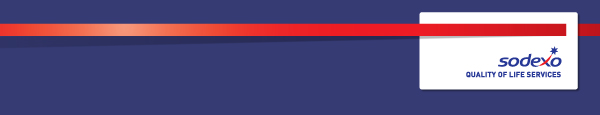 Function:Function:Function:Function:Defence – Technical ServicesDefence – Technical ServicesDefence – Technical ServicesDefence – Technical ServicesDefence – Technical ServicesDefence – Technical ServicesDefence – Technical ServicesDefence – Technical ServicesDefence – Technical ServicesPosition:  Position:  Position:  Position:  Estates Officer Estates Officer Estates Officer Estates Officer Estates Officer Estates Officer Estates Officer Estates Officer Estates Officer Job holder:Job holder:Job holder:Job holder:Date (in job since):Date (in job since):Date (in job since):Date (in job since):Immediate manager 
(N+1 Job title and name):Immediate manager 
(N+1 Job title and name):Immediate manager 
(N+1 Job title and name):Immediate manager 
(N+1 Job title and name):Estates ManagerEstates ManagerEstates ManagerEstates ManagerEstates ManagerEstates ManagerEstates ManagerEstates ManagerEstates ManagerAdditional reporting line to:Additional reporting line to:Additional reporting line to:Additional reporting line to:N/AN/AN/AN/AN/AN/AN/AN/AN/APosition location:Position location:Position location:Position location:Colchester GarrisonColchester GarrisonColchester GarrisonColchester GarrisonColchester GarrisonColchester GarrisonColchester GarrisonColchester GarrisonColchester Garrison1.  Purpose of the Job – State concisely the aim of the job.  1.  Purpose of the Job – State concisely the aim of the job.  1.  Purpose of the Job – State concisely the aim of the job.  1.  Purpose of the Job – State concisely the aim of the job.  1.  Purpose of the Job – State concisely the aim of the job.  1.  Purpose of the Job – State concisely the aim of the job.  1.  Purpose of the Job – State concisely the aim of the job.  1.  Purpose of the Job – State concisely the aim of the job.  1.  Purpose of the Job – State concisely the aim of the job.  1.  Purpose of the Job – State concisely the aim of the job.  1.  Purpose of the Job – State concisely the aim of the job.  1.  Purpose of the Job – State concisely the aim of the job.  1.  Purpose of the Job – State concisely the aim of the job.  To support the Estates Manager in the efficient & profitable delivery of Sodexo’s contractual and internal obligations relating to Estates including but not limited to Grounds, Waste and Infrastructure. Ensuring continual compliance with contractual, legislative and group policy. To support the Estates Manager in the efficient & profitable delivery of Sodexo’s contractual and internal obligations relating to Estates including but not limited to Grounds, Waste and Infrastructure. Ensuring continual compliance with contractual, legislative and group policy. To support the Estates Manager in the efficient & profitable delivery of Sodexo’s contractual and internal obligations relating to Estates including but not limited to Grounds, Waste and Infrastructure. Ensuring continual compliance with contractual, legislative and group policy. To support the Estates Manager in the efficient & profitable delivery of Sodexo’s contractual and internal obligations relating to Estates including but not limited to Grounds, Waste and Infrastructure. Ensuring continual compliance with contractual, legislative and group policy. To support the Estates Manager in the efficient & profitable delivery of Sodexo’s contractual and internal obligations relating to Estates including but not limited to Grounds, Waste and Infrastructure. Ensuring continual compliance with contractual, legislative and group policy. To support the Estates Manager in the efficient & profitable delivery of Sodexo’s contractual and internal obligations relating to Estates including but not limited to Grounds, Waste and Infrastructure. Ensuring continual compliance with contractual, legislative and group policy. To support the Estates Manager in the efficient & profitable delivery of Sodexo’s contractual and internal obligations relating to Estates including but not limited to Grounds, Waste and Infrastructure. Ensuring continual compliance with contractual, legislative and group policy. To support the Estates Manager in the efficient & profitable delivery of Sodexo’s contractual and internal obligations relating to Estates including but not limited to Grounds, Waste and Infrastructure. Ensuring continual compliance with contractual, legislative and group policy. To support the Estates Manager in the efficient & profitable delivery of Sodexo’s contractual and internal obligations relating to Estates including but not limited to Grounds, Waste and Infrastructure. Ensuring continual compliance with contractual, legislative and group policy. To support the Estates Manager in the efficient & profitable delivery of Sodexo’s contractual and internal obligations relating to Estates including but not limited to Grounds, Waste and Infrastructure. Ensuring continual compliance with contractual, legislative and group policy. To support the Estates Manager in the efficient & profitable delivery of Sodexo’s contractual and internal obligations relating to Estates including but not limited to Grounds, Waste and Infrastructure. Ensuring continual compliance with contractual, legislative and group policy. To support the Estates Manager in the efficient & profitable delivery of Sodexo’s contractual and internal obligations relating to Estates including but not limited to Grounds, Waste and Infrastructure. Ensuring continual compliance with contractual, legislative and group policy. To support the Estates Manager in the efficient & profitable delivery of Sodexo’s contractual and internal obligations relating to Estates including but not limited to Grounds, Waste and Infrastructure. Ensuring continual compliance with contractual, legislative and group policy. 2. 	Dimensions – Point out the main figures / indicators to give some insight on the “volumes” managed by the position and/or the activity of the Department.2. 	Dimensions – Point out the main figures / indicators to give some insight on the “volumes” managed by the position and/or the activity of the Department.2. 	Dimensions – Point out the main figures / indicators to give some insight on the “volumes” managed by the position and/or the activity of the Department.2. 	Dimensions – Point out the main figures / indicators to give some insight on the “volumes” managed by the position and/or the activity of the Department.2. 	Dimensions – Point out the main figures / indicators to give some insight on the “volumes” managed by the position and/or the activity of the Department.2. 	Dimensions – Point out the main figures / indicators to give some insight on the “volumes” managed by the position and/or the activity of the Department.2. 	Dimensions – Point out the main figures / indicators to give some insight on the “volumes” managed by the position and/or the activity of the Department.2. 	Dimensions – Point out the main figures / indicators to give some insight on the “volumes” managed by the position and/or the activity of the Department.2. 	Dimensions – Point out the main figures / indicators to give some insight on the “volumes” managed by the position and/or the activity of the Department.2. 	Dimensions – Point out the main figures / indicators to give some insight on the “volumes” managed by the position and/or the activity of the Department.2. 	Dimensions – Point out the main figures / indicators to give some insight on the “volumes” managed by the position and/or the activity of the Department.2. 	Dimensions – Point out the main figures / indicators to give some insight on the “volumes” managed by the position and/or the activity of the Department.2. 	Dimensions – Point out the main figures / indicators to give some insight on the “volumes” managed by the position and/or the activity of the Department.Revenue FY13:€tbc€tbcEBIT growth:EBIT growth:tbcGrowth type:n/aOutsourcing rate:n/aRegion  WorkforcetbctbcRevenue FY13:€tbc€tbcEBIT margin:EBIT margin:tbcGrowth type:n/aOutsourcing rate:n/aRegion  WorkforcetbctbcRevenue FY13:€tbc€tbcNet income growth:Net income growth:tbcGrowth type:n/aOutsourcing growth rate:n/aHR in Region tbctbcRevenue FY13:€tbc€tbcCash conversion:Cash conversion:tbcGrowth type:n/aOutsourcing growth rate:n/aHR in Region tbctbcCharacteristics Characteristics Key Performance Indicators (KPI)Support Estates Manager in the delivery of contractual obligations as set out within the SS relating to Grounds, Waste and InfrastructureConform with company and legislative policySupport the capture and monitoring of departmental budgets.Key Supplier and Self delivery Management Commercial awarenessKey Performance Indicators (KPI)Support Estates Manager in the delivery of contractual obligations as set out within the SS relating to Grounds, Waste and InfrastructureConform with company and legislative policySupport the capture and monitoring of departmental budgets.Key Supplier and Self delivery Management Commercial awarenessKey Performance Indicators (KPI)Support Estates Manager in the delivery of contractual obligations as set out within the SS relating to Grounds, Waste and InfrastructureConform with company and legislative policySupport the capture and monitoring of departmental budgets.Key Supplier and Self delivery Management Commercial awarenessKey Performance Indicators (KPI)Support Estates Manager in the delivery of contractual obligations as set out within the SS relating to Grounds, Waste and InfrastructureConform with company and legislative policySupport the capture and monitoring of departmental budgets.Key Supplier and Self delivery Management Commercial awarenessKey Performance Indicators (KPI)Support Estates Manager in the delivery of contractual obligations as set out within the SS relating to Grounds, Waste and InfrastructureConform with company and legislative policySupport the capture and monitoring of departmental budgets.Key Supplier and Self delivery Management Commercial awarenessKey Performance Indicators (KPI)Support Estates Manager in the delivery of contractual obligations as set out within the SS relating to Grounds, Waste and InfrastructureConform with company and legislative policySupport the capture and monitoring of departmental budgets.Key Supplier and Self delivery Management Commercial awarenessKey Performance Indicators (KPI)Support Estates Manager in the delivery of contractual obligations as set out within the SS relating to Grounds, Waste and InfrastructureConform with company and legislative policySupport the capture and monitoring of departmental budgets.Key Supplier and Self delivery Management Commercial awarenessKey Performance Indicators (KPI)Support Estates Manager in the delivery of contractual obligations as set out within the SS relating to Grounds, Waste and InfrastructureConform with company and legislative policySupport the capture and monitoring of departmental budgets.Key Supplier and Self delivery Management Commercial awarenessKey Performance Indicators (KPI)Support Estates Manager in the delivery of contractual obligations as set out within the SS relating to Grounds, Waste and InfrastructureConform with company and legislative policySupport the capture and monitoring of departmental budgets.Key Supplier and Self delivery Management Commercial awarenessKey Performance Indicators (KPI)Support Estates Manager in the delivery of contractual obligations as set out within the SS relating to Grounds, Waste and InfrastructureConform with company and legislative policySupport the capture and monitoring of departmental budgets.Key Supplier and Self delivery Management Commercial awarenessKey Performance Indicators (KPI)Support Estates Manager in the delivery of contractual obligations as set out within the SS relating to Grounds, Waste and InfrastructureConform with company and legislative policySupport the capture and monitoring of departmental budgets.Key Supplier and Self delivery Management Commercial awareness3. 	Organisation chart – Indicate schematically the position of the job within the organisation. It is sufficient to indicate one hierarchical level above (including possible functional boss) and, if applicable, one below the position. In the horizontal direction, the other jobs reporting to the same superior should be indicated.4. Context and main issues – Describe the most difficult types of problems the jobholder has to face (internal or external to Sodexo) and/or the regulations, guidelines, practices that are to be adhered to.Responsible for delivering Planned, Reactive functions both Statutory and Non- statutory relating to the Grounds Waste and Infrastructure on time, to budget and specification.Minimising / mitigating liabilities to SodexoEnsure the completion of contractual obligations relating to grounds & waste management including reactive tasks within permitted time frames so that punitive deductions are minimizedEnsure the timely updating of the Management Information System (Cobra ) with work completion dataManaging the coordination of building access with the customerEnsuring that the delivered service is deemed Value For Money in terms of time quality and costIdentify innovation and best practice with view to implementation.5.  Main assignments – Indicate the main activities / duties to be conducted in the job.FinanceProvide supporting data to ensure departmental budgets are maintained and on track.Manage all financial  liaisons with all detailed sub-contractorsIdentify improvements to service provision by evaluating and reviewing traditional methods and working practicesIdentify and implement new ideas and innovations within the contract subject to Estate Manager’s approvalTimely actions for all relevant help desk eventsProduction /collating of data and robust business cases to reduce bought in services and increase self-deliveryContribute to driving down both subcontractor and supplier costs through effective and efficient monitoring.Contract and company complianceSupport the delivery and enhancing all grounds maintenance activity Responsible for site wide waste contractual obligations. Ability to provide additional support to the help-desk when required. Ability to undertake contractual Audits as part of the self-assessing arrangements. -EstatesEstablish, maintain and manage a fit for purpose supply chainTo undertake inspections to ensure quality standards, both in terms of workmanship and materials, are maintained and ensure that any actions arising are completedEnsure policies and procedures are maintained to make certain all tasks are completed within the required contractual timeframesAttending meetings as directed with RMPA, CMT and Garrison to discuss works programming and progressAssist in the developing, implementing and managing of processes, systems, resources and reporting required to meet the performance and service criteria of the contract, whilst ensuring compliance with contractual and Sodexo governanceInput to  monthly KPI reports on performance Support the population of the Management Information System to ensure it is fully and correctly populated with all assets, job plans, programming and sequencing of maintenance activities.Demonstrate control of specialist suppliers required to complete works in given area.Close out all  non-conformances within the agreed timescalesSupport the productivity and efficiency of the department.Participate in On Call and escalation processes and activitiesHealth and SafetyFoster a positive health and safety culture whilst ensuring compliance with applicable statute and Sodexo policies and processesEnforce / oversee health & safety within own areas of responsibilityHRWhere applicable develop individuals within team into an efficient, flexible and coherent team taking into account required competencies and succession planning. Currently No direct reportsGeneralDay to day supervision and management of operational tasks and related suppliers in estates related areasDelivery of minor works projects relating directly to the Estates team. Providing advice and assistance on all works and issues to the Estates department and where appropriate RMPA, CMT and GarrisonWork closely with the Helpdesk team to resolve all technical enquiries relating to EstatesSupport the pursuance of Estates related latent defects with SRML and RMPA through detailed fault analysis and contribution to robust business cases that clearly highlight the latent defect with a view to removing/ minimising  Sodexo riskProvide support in the production of robust business cases for Lifecycle Replacement WorksSupport the cost recovery of Barrack Damages through the timely and accurate completion of worksheets and provide contextual evidence where necessaryEstablish, maintain and further develop a professional and credible working relationships with all stakeholdersCarry out other reasonable tasks as directed to meet the operational requirements of the businessIdentify innovation and best practice with view to implementation.6.  Accountabilities – Give the 3 to 5 key outputs of the position vis-à-vis the organization; they should focus on end results, not duties or activities.Supporting the delivery of all Estates departmental obligationsSupport and manage the compliance of waste delivery serviceSupport and manage the compliance of grounds maintenance service People Management of individuals within department where requiredEnsuring compliance / adherence relating to Quality, Health, Safety and Environmental regulations.Working within the deliverable departmental financial obligations.7.  Person Specification – Indicate the skills, knowledge and experience that the job holder should require to conduct the role effectivelyRelevant FM /Technical qualification, or able to demonstrate a developing and relevant experience in an FM/ Estates environment.Able to demonstrate understanding of Grounds maintenance, Waste management and InfrastructureSupplier management experience .IOSH Managing Safely or equivalent and a good understanding of managing H&SFamiliarity with operating Safe Systems of WorkExperience of building a team desirable.Experience in working within a PFI framework is desirable.Excellent interpersonal skills with the ability to relate to all levels within the organisation and with customers and clients and suppliersAbility to be an effective team player within an Estates team Demonstrate a high level of self - management Flexible with the ability to work under pressureCapable of working on own initiative and without supervisionIT literate with experience of Microsoft Office and Experience with using CAFM systems and data management systems.eg Global Maximo / BIW 8.  Competencies – Indicate which of the Sodexo core competencies and any professional competencies that the role requires9.  Management Approval – To be completed by document owner